тел.: 8 (7142) 917-020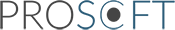 e-mail: info@profi-soft.kzweb: profi-soft.kzБриф на внедрение CRM Битрикс24Для более четкого определения целей просим Вас заполнить анкету максимально подробно. Это поможет нам оперативно определить цену и сроки внедрения.Спасибо за заполнение брифа!Ждем его на электронную почту:
info@profi-soft.kzОбщая информация о клиентеОбщая информация о клиентеНазвание компании:Контактное лицо,  должность:Адрес: Телефоны:Е-mail:Сфера деятельности компании:Постановка задачиПостановка задачиЗнакомы ли Вы с продуктом Битрикс24? Как устроен ваш отдел продаж? Опишите его структуру.Что Вы хотите автоматизировать в вашем отделе продаж и какие показатели отслеживать?Кто ваша целевая аудитория? На какие группы можно разделить ваших клиентов?
Какие рекламные каналы используются для привлечения клиентов?
Какое количество сотрудников будeт работать в Битрикс24 CRM?ФункционалCRMФункционалCRMКакие разделы CRMвы предполагаете использовать ЛидыМои дела СделкиСчетаПредложенияОтчетыВоронка продажFace-трекерТоварыCRM-формыВиджет на сайтБудет ли выгрузка данных (csv-формат) в CRM?ЛидыКомпанииКонтактыСделкиТовары
Какие этапы будет проходить клиент, начиная от первого контакта и заканчивая завершением сделки (например, первый контакт – выяснение потребностей – подготовка КП – согласование – подписание договора)?Какие данные о клиенте должен будет фиксировать менеджер в процессе общения с клиентом? Что важно будет знать о клиенте, чтобы завершить сделку?По какому правилу будет происходить распределение входящих заявок между менеджерами? Какие права должен иметь каждый менеджер(видеть только свои сделки, видеть сделки всех менеджеров)?Необходимо ли осуществлять интеграцию с 1С, интернет-сайтом или с другой «внешней» системой?Будут ли использоваться в работе отчеты?ДаНе требуютсяОпишите, какие варианты отчетов вам необходимы:
____________________________________________Интеграция с 1СИнтеграция с 1СКакая у вас конфигурация 1С и версия?
1С: Управление торговлей 2.01С: Управление торговлей 3.01С: Бухгалтерия1С: Управление небольшой фирмой1С: Комплексная автоматизациядругое:
_________________________________
Тип интеграции с 1С
счета (счета оформляются на стороне «Битрикс24», затем выгружаются в 1С, информацию об оплате из 1С поступает в «Битрикс24»)товары (товары грузятся из 1С в «Битрикс24»)контрагентызаказыдругоеКак часто необходимо выгружать данные?IP-телефонияIP-телефонияИспользуете ли вы виртуальную АТС? (например, MangoOffice)?Используете ли вы свой сервер IP-телефонии (например, Астерикс)?Используете ли вы цифровую или аналоговую АТС (например, Panasonic)?Открытые линииОткрытые линииКакие каналы коммуникаций вы хотите использовать?Онлайн-чатViberTelegramВконтактеFacebook: СообщенияFacebook: КомментарииInstagramSkypeДополнительноДополнительноПредполагаемый/желаемый срок внедрения
до месяца2-3 месяцаболее 3 месяцевне могу сказать, требуется консультацияПредполагаемый бюджет внедрениядо 150 000 тенге150 000-300 000 тенге300 000-500 000 тенгеболее 500 000 тенгене могу сказать, требуется консультация
ОбучениеОбучениеТребуется ли провести дополнительное платное обучение ваших сотрудников по работе в Битрикс24?* любому сотруднику бесплатно будут доступны информационные материалы, видеоуроки и обзоры для основного функционала Б24** если обучение необходимо, укажите для каких отделов и какого кол-ва человек